附件1：PLAY Project课程培训班报名回执单位名称（盖章）：填报人：                      联系电话：注：如需代订酒店，可联系惠州市护苗培智学校邓伟梅老师，电话：0752-2223788。酒店信息：锦江之星桥东店，距学校约5公里、10分钟车程，打车约16元。（按学校协议价152元/天，标双含早餐，135元/天不含早餐）培训费用不含餐，培训地点周边小区林立，配套设施完善，学员可就近选择用餐。附件2：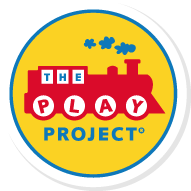 “PLAY Project”简介1.什么是“PLAY Project”？    “PLAY Project”是英文Play and Language for Autistic Youngsters Project的缩写，意思是针对自闭症儿童的游戏和语言计划。PLAY Project™ 自闭症干预是一个有循证依据的，由父母实施的强化的自闭症低幼儿童（18个月-6岁）干预模式，在美国及全球其它国家的运用已达15年之久，其得到美国NIH（美国国立卫生研究院）资助的随机对照研究迄今在美国同类研究中规模最大。这是一项经过科学研究证实有效的自闭症干预方法，旨在帮助父母通过游戏的方法与孩子建立更有效的沟通，从而帮助孩子提高语言、发育、行为和社交能力。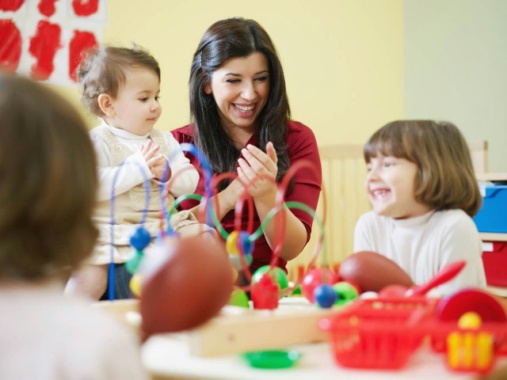 2. “PLAY Project”可以在什么场所实施？    “PLAY Project”的实施非常灵活，既可以在家中由“游戏”顾问指导，也可以在办公室或诊所、学校实施，或者采取混合的实施模式。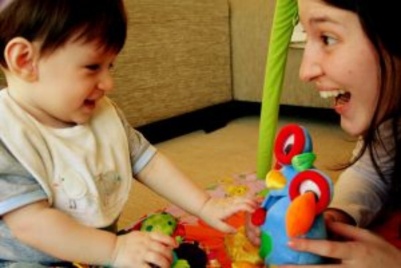 3. “PLAY Project”可以如何帮助我的孩子？    作为家长，您是孩子的第一位也是最好的老师，同时您比任何人都更加了解您的孩子。“PLAY Project”是一种通过家长实施的干预手段。“游戏”顾问定期评估孩子的发育和行为改变，制定孩子的个体化“游戏”计划，指导您运用各种技巧和游戏活动帮助孩子达到以下目标：增加家长或照顾者与孩子之间的互动增加自闭症儿童的社会互动提高自闭症儿童的社会--情感发育水平改善自闭症相关的症状，包括规范行为    我们认证的“游戏”计划顾问是儿童发育和自闭症谱系障碍领域的专业人员，他们在培养孩子的社会和情感发育方面受过专业培训，但同时我们认为作为父母和照顾者，您也是您孩子的专家。4. “PLAY Project”适用于哪些人群？    “PLAY Project”对于15个月到6岁的自闭症谱系障碍儿童最有效。虽然这种干预方法也成功地运用在6岁以上的儿童中，但是我们的研究着眼于早期干预。“PLAY Project”同样适用于其他因发育迟缓而影响语言发育或社交技巧的儿童，以及发育障碍的成年人。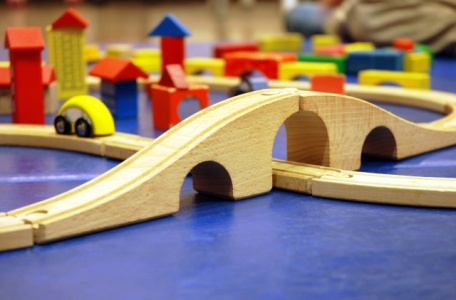 5. 为什么“PLAY Project”有效？    “PLAY Project”针对每一位自闭症儿童及家庭的特殊需要，对照顾者提供一对一的训练、指导和支持。每一位“PLAY Project”顾问会在项目开始的时候制定个体化的“游戏计划”，包含以下内容：介绍“游戏计划”的原则和方法评估您孩子的“舒适区”，感觉运动性特质和功能发育水平根据您孩子的特质建议游戏活动内容和特定的技巧介绍“PLAY Project”方法，包括如何跟随孩子的方向及增加交流的往复分析游戏视频，提出建议跟踪评估孩子的个性化方案    专家简介                     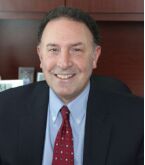     Richard Solomon, MD——美国发育行为儿科医生，美国密歇根州安娜堡发育与行为儿科中心医学主任，PLAY Project创始人。毕业于密西根州立大学医学院，之后选择了发育行为儿科学专业，是一名经验丰富的自闭症康复与诊断的专家，对自闭症有着超过25年的研究历史，已经诊断和治疗数以千计的自闭症病人。PLAY Project 是经过实例认证、经济有效、可行性高的一种干预训练方法，在美国，Dr.Solomon 已经培养了来自美国3个州及7个国家逾500名儿科专家及专业家庭训练顾问，为美国自闭症家庭所认可的干预方法。2001年，针对自闭症干预的实证需求，Dr.Solomon 发展了PLAY Project，并应用于2009-2012年美国最大的自闭症干预研究调查中，其结果更发表在美国的《发育和行为儿科学》杂志。2007年，Dr.Solomon发表了一篇同行评审的文章《对自闭症儿童的父母培训计划的试点研究》，评估了父母成功使用游戏方法的能力。Dr. Solomon 完成了由NIMH赞助的，随机控制的，为期三年的PLAY Project家庭模型试验，试验表明父母参与有效性和儿童发育的积极结果，这些结果发表在2014年10月美国的《发展与行为儿科》杂志第35期——第35-475-485页。Dr.Solomon 在他的职业生涯获得了众多的荣誉，包括美国Angel of Change Award from Easter Seals of Michigan.    时至今日，成千上万的家长和专业人士参加了Dr. Solomon 的培训班，了解学习孤独症和发展方法。来自美国30个州和7个国家超过100个机构接受了PLAY Project的培训，其中包括一些非营利组织，如Easter Seals（美国一个为特殊人群提供服务的机构，成立于1944年）、州政府早期干预系统、社区心理健康机构和私人治疗机构。附件3：交通指引培训地点：广东省惠州市惠城区东江新城旭日一路惠州市护苗培智学校（中信水岸城玫瑰湾旁）惠州汽车客运总站：搭乘32路公交到中信水岸城（公交站）下车惠州火车站（惠州站）：搭乘6号车到东江大桥南下车，转乘50路公交到中信水岸城（公交站）下车。惠州南站（高铁）：搭乘K3到东华医院下车，转乘50路公交到中信水岸城（公交站）下车。滴滴或自驾：直接导航“中信水岸城玫瑰湾”。姓名性别民族职务专业是否会员单位□ 是□ 否移动电话邮箱工作单位是否需要代订酒店□ 是□ 否